ҠАРАР                                    № 67                                ПОСТАНОВЛЕНИЕ16 июнь 2016 й.	                                                   16 июня 2016 г.О внесении изменений в постановление от 24 декабря 2015 года № 110 «Об утверждении Порядка администрирования доходов бюджета сельского поселения  Акбарисовский сельсовет муниципального районаШаранский район Республики Башкортостан, администрируемых администрацией сельского поселения Акбарисовский сельсовет муниципального района Шаранский район Республики Башкортостан»В целях своевременного зачисления прочих безвозмездных поступлений в бюджеты сельских поселений и во избежание отнесения Управлением Федерального казначейства по Республике Башкортостан указанных платежей на невыясненные поступления, п о с т а н о в л я ю:1. Внести изменения в приложение 1 пункт 1б к постановлению администрации сельского поселения Акбарисовский сельсовет муниципального района Шаранский район Республики Башкортостан от 24 декабря 2015 года №110 «Порядка администрирования доходов бюджета сельского поселения Акбарисовский сельсовет муниципального района Шаранский район Республики Башкортостан администрацией сельского поселения Акбарисовский сельсовет муниципального района Шаранский район Республики Башкортостан» добавить следующие коды бюджетной классификации:        2. Настоящее постановление вступает в силу со дня его подписания.	3. Контроль за исполнением настоящего постановления оставляю за собой.Глава сельского поселенияАкбарисовский  сельсовет                                                   Г.Е.Мухаметов                  Башкортостан РеспубликаһыныңШаран районымуниципаль районыныңАкбарыс ауыл Советыауыл биләмәһе ХакимиәтеАкбарыс ауылы, Мºктºп урамы, 2 тел.(34769) 2-33-87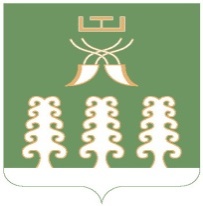 Администрация сельского поселенияАкбарисовский сельсоветмуниципального районаШаранский районРеспублики Башкортостанс. Акбарисово, ул.Школьная,2 тел.(34769) 2-33-87Код бюджетнойклассификацииНаименование дохода791 2 07 05030 10 6100 180Прочие безвозмездные поступления в бюджеты сельских поселений (прочие поступления)791 2 07 05030 10 6200 180Прочие безвозмездные поступления в бюджеты сельских поселений (поступления в бюджеты поселений от физических лиц на финансовое обеспечение реализации проектов развития общественной инфраструктуры, основанных на местных инициативах)791 2 07 05030 10 6300 180Прочие безвозмездные поступления в бюджеты сельских поселений (поступления в бюджеты поселений от юридических лиц на финансовое обеспечение реализации проектов развития общественной инфраструктуры, основанных на местных инициативах)